Zajęcia 2604.05.2020r.Grupa: Sowy (zerówka)Temat: Moja Polska Cele ogólne: - kształtowanie postaw patriotycznych u dzieci,- zapoznanie się z polskimi strojami regionalnymi.Przebieg zajęć: Wysłuchaj uważnie wiersza i spróbuj odpowiedzieć na moje pytania OjczyznaWłodzimierz DomeradzkiWszystko dokoła:
dom i przedszkole,
fabryczne dymy,
żelazna kolej...
Kwiaty przy oknie,
klon koło bramy,
słoneczny uśmiech
kochanej mamy...
I las, co cieniem
dzieci zaprasza-
wszystko to Polska,
Ojczyzna nasza!Jak myślisz, co to jest ojczyzna?Jak ona wygląda i jak się nazywa?Jak nazywają się ludzie mieszkający w Polsce?Jakie znasz polskie symbole narodowe?Dlaczego należy kochać swój kraj?„Polska to” Spróbuj samodzielnie odczytać i dokończyć początki zdań. Jeśli potrafisz, zapisz je POLSKA TO …STOLICA POLSKI TO…TATRY TO…WISŁA TO...BAŁTYK TO… „Zwiedzamy Polskę”  Czas się trochę poruszać! Wyruszamy na wyprawę po Polsce. Wyobraź sobie, że właśnie czeka Cię daleka podróż  Naśladuj czynności o których mówię – powtórz te czynności w dwóch tempach – najpierw w wolnym, a później w bardzo szybkim Spakuj plecak – włóż do niego wszystko co potrzebujesz.Ubierz wygodne buty!Wyrusz na wyprawę, podnoś wysoko kolana – przed Tobą droga przez wysoką trawę.Jesteś nad morzem! Naśladuj wszystkie czynności, które można tam wykonywać (pływanie, skakanie przez fale, budowanie z piasku, nurkowanie… )Jesteś w górach! Naśladuj wszystkie czynności, które można tam wykonać ( wspinanie się na szczyt, jazda na nartach, jazda na snowboardzie, jazda na sankach…)„Polskie stroje ludowe”Poniższy link przedstawia stroje ludowe z poszczególnych regionów Polski. Mieszkańcy różnych części kraju posiadają stroje regionalne, które zakładają tylko na ważne uroczystości – nie zakładają ich na co dzień. Uruchom link i dowiedz się jak wyglądają te poszczególne stroje   https://www.youtube.com/watch?v=-TrZcdmvG0Y  „Strój z mojego regionu”Oto Tosia i Bartek w tradycyjnym stroju, należącym do naszego regionu. Przeczytaj poniższą nazwę, a dowiesz się on nazywa.  STRÓJ KUJAWSKI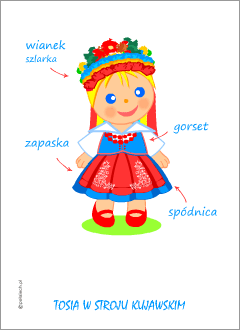 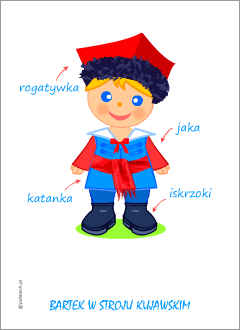 Spróbuj samodzielnie ubrać Tosię i Bartka w regionalny strój  https://polalech.pl/kujawski-ubieranka.htmPolskie stroje – zabawa dla chętnych Ćwicz swoją pamięć  https://polalech.pl/stroje-polskie-memo-tb-3.htm